СУМСЬКА МІСЬКА РАДАVІІ СКЛИКАННЯ        СЕСІЯРІШЕННЯвід               2018 року №            – МРм. СумиВраховуючи ситуацію з приводу працевлаштування учасників антитерористичної операції у місті Суми, з метою захисту їх прав, керуючись статтею 25 Закону України «Про місцеве самоврядування в Україні», Сумська міська радаВИРІШИЛА:1. Підтримати і направити звернення до Президента України, Прем’єр - міністра України, Голови Верховної Ради України щодо внесення змін до законодавчих актів з метою надання суб’єктам підприємницької діяльності пільг при працевлаштуванні учасників антитерористичної операції (додається).2. Відділу з організації діяльності ради Сумської міської ради               (Божко Н.Г.) направити дане звернення до Президента України, Прем’єр - міністра України, Голови Верховної Ради України.3. Організацію виконання даного рішення покласти на секретаря Сумської міської ради Баранова А.В.Сумський міський голова					                О.М. ЛисенкоВиконавець: Чайченко О.В.Ініціатор розгляду питання – Сумський міський голова Лисенко О.М.Проект рішення підготовлено правовим управлінням Сумської міської ради.Доповідач проекту рішення – Чайченко О.В.ЛИСТ ПОГОДЖЕННЯдо проекту рішення Сумської міської ради«Про звернення до Президента України, Прем’єр - міністра України, Голови Верховної Ради України щодо внесення змін до законодавчих актів з метою надання суб’єктам підприємницької діяльності пільг при працевлаштуванні учасників антитерористичної операції»Начальник правового управління						О.В. ЧайченкоПерший заступник міського голови			В.В.  ВойтенкоСекретар міської ради						А.В. БарановПроект рішення підготовлений з урахуванням вимог Закону України «Про доступ до публічної інформації» та Закону України «Про захист персональних даних».О.В. Чайченко ____________    ________Додаток до рішення Сумської міської ради «Про звернення до Президента України, Прем’єр - міністра України, Голови Верховної Ради України щодо внесення змін до законодавчих актів з метою надання суб’єктам підприємницької діяльності пільг при працевлаштуванні учасників антитерористичної операції»від                       № ЗВЕРНЕННЯдо Президента України Порошенко Петра Олексійовича, Прем’єр - міністра України Гройсмана Володимира Борисовича, Голови Верховної Ради України Парубія Андрія Володимировича!Шановні високопосадовці!Учасники антитерористичної операції, які захищали незалежність, суверенітет та територіальну цілісність України від збройної агресії Росії, мають кричущу проблему – працевлаштування учасників АТО. Всі без виключення учасники АТО, після демобілізації, не мають можливості знайти собі місце роботи. Як не прикро про це говорити, однак, приходиться, для багатьох війна стала чимось буденним і тим, що відбувається десь далеко і до проблем учасників АТО відносяться з байдужістю. Підприємства, установи, організації, незалежно від форми власності, хизуються тим, що відраховують частку свого прибутку на потреби АТО чи здійснюють іншу допомогу, проте, тільки-но чують, що людина є учасником АТО і має намір влаштуватися до них на роботу - не беруть. Всі, як один, зазначають, що їм «невигідно брати на роботу учасника АТО», оскільки, останні мають «забагато пільг». До пільг роботодавці, насамперед відносяться пільги передбачені Законом України «Про статус ветеранів війни, гарантії їх соціального захисту» та іншими нормативно-правовими актами:- виплата допомоги по тимчасовій непрацездатності в розмірі 100 відсотків середньої заробітної плати незалежно від стажу роботи;- використання чергової щорічної відпустки у зручний для них час, а також одержання додаткової відпустки із збереженням заробітної плати строком 14 календарних днів на рік;- переважне право на залишення на роботі при скороченні чисельності чи штату працівників у зв'язку із змінами в організації виробництва і праці та на працевлаштування у разі ліквідації підприємства, установи, організації;- забезпечення учасників АТО безоплатними путівками до санаторно-курортних закладів - щороку строком на 18-21 день, а інвалідів війни - позачергово щороку строком на 18-21 день.- побоювання роботодавця, що демобілізовані учасники АТО знов можуть повернутися на війну.Нібито, учасник АТО буде зловживати своїми правами і на час його відпочинку чи то лікування роботодавець буде втрачати свої кошти, оскільки ту роботу, яку повинен виконувати учасник АТО, нікому буде виконувати, а це фактично завдає збитки підприємству, установі, організації.Вважаємо, що учасники антитерористичної операції стали заручниками ситуації, коли їх права, які здобуті кров’ю та життями людей, стають перешкодою для бійців знайти собі місце роботи. Хоча вирішити цю проблему можливо, шляхом внесення зміни до низки законів України та інших нормативно-правових актів, котрі б надавали роботодавцям (підприємствам, установам, організаціям) відповідні пільги, за забезпечення учасників АТО робочими місцями.Насамперед до таких пільг необхідно віднести, встановлення пільгових умов: щодо оподаткування податком на додану вартість, щодо сплати земельного податку, компенсації за рахунок бюджетних коштів витрат понесених роботодавцем за час перебування учасника АТО на санаторно-курортному лікування, щодо нарахування, обчислення, сплати єдиного внеску та ведення обліку, щодо нарахування штрафних та фінансових санкцій тощо. Всі ці зміни пришвидшать процес для учасника АТО знайти робоче місце, а роботодавці не шукали в них якусь видуману проблему щодо ведення бізнесу, а вважатимуть за честь, що у них працюють люди на котрих можна покластися у будь-якій ситуації. Враховуючи вищевикладене, просимо Вас внести відповідні зміни до законодавчих актів з метою надання суб’єктам підприємницької діяльності пільг при працевлаштуванні учасників антитерористичної операції. Сумський міський голова					                  О.М. ЛисенкоВиконавець: Чайченко О.В.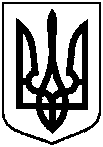              Проект            оприлюднено                «___»_________ 20__ р.Про звернення до Президента України, Прем’єр - міністра України, Голови Верховної Ради України щодо внесення змін до законодавчих актів з метою надання суб’єктам підприємницької діяльності пільг при працевлаштуванні учасників антитерористичної операції